GeburtstagWenn die Fußgänger flitzen 
tapsend über die Pfützen, 
fliesst der Regen in Strömen dahin, 
unklar ist's allen Leuten 
bei dem Unwetter heute, 
warum ich froh und singlustig bin. 

Und ich spiele auf der Straße 
zieh Harmonika sogar. 
Leider feiert man Geburtstag 
nur einmal im Jahr. 

Kommt geflogen ein Zauberer 
mit dem blauen Hubschrauber, 
und er zeigt uns umsonst einen Film. 
Er wird mir gratulieren 
zum Geburtstag ganz rührend, 
schenkt fünfhundert Stück Fruchteis am Stiel. 

Und ich spiele auf der Straße 
zieh Harmonika sogar. 
Leider feiert man Geburtstag 
nur einmal im Jahr.2KatjuschaLeuchtend prangten ringsum Apfelbluten,
still vom Fluss zog Nebel noch ins Land;
durch die Wiesen kam hurtig Katjuscha
zu des Flusses steiler Uferwand.

Und es schwang ein Lied aus frohem Herzen
jubelnd, jauchzend sich empor zum Licht,
weil der Liebste ein Brieflein geschrieben,
das von Heimkehr und von Liebe spricht.
Oh, du kleines Lied von Glück und Freude,
mit der Sonne Strahlen eile fort.
Bring dem Freunde geschwinde die Antwort,
von Katjuscha Gruß und Liebeswort!

Er soll liebend ihrer stets gedenken,
ihrer zarten Stimme Silberklang.
Weil er innig der Heimat ergeben,
bleibt Katjuschas Liebe ihm zum Dank.

Leuchtend prangten ringsum Apfelbluten;
still vom Fluss zog Nebel noch ins Land.
Fröhlich singend ging heimwürts Katjuscha,
einsam träumt der sonnenhelle Strand.4Schnappi - das kleine KrokodilIch bin Schnappi das kleine Krokodil
Komm' aus Ägypten das liegt direkt am Nil
Zuerst lag ich in einem Ei dann schni schna schnappte ich mich frei
Schni schna schnappi - schnappi schnappi schnapp
Schni schna schnappi - schnappi schnappi schnapp
Ich bin Schnappi das kleine Krokodil
Hab' scharfe Zähne und davon ganz schön viel
Ich schnapp mir was ich schnappen kann
Ja schnappe zu weil ich das so gut kann
Schni schna schnappi - schnappi schnappi schnapp
Schni schna schnappi - schnappi schnappi schnapp
Ich bin Schnappi das kleine Krokodil
Ich schnappe gern das ist mein Lieblingsspiel
Ich schleich' mich an die Mama ran
Und zeig' ihr wie ich schnappen kann
Schni schna schnappi - schnappi schnappi schnapp
Schni schna schnappi - schnappi schnappi schnapp
Ich bin Schnappi das kleine Krokodil
Und vom schnappen da krieg' ich nicht zu viel
Ich beiß dem Papi kurz in's Bein
Und dann, dann schlaf' ich einfach ein6Harlekino
Ich eile ins Manegenlicht und dann,
ein kleiner Harlekin zeigt, was er kann.
Das Publikum, es lacht und kennt mich nicht,
denn meine Maske, sie hat kein Gesicht.
Mein Name ist ganz einfach Harlekin,
und man sieht niemals mich, man sieht nur ihn.
Ein kleiner Punkt im großen Zirkuszelt.
Da steh' ich nun und das ist meine Welt.

Oh, Harlekino, Harlekino,
was dir ganz allein gehört,
Harlekino, Harlekino,
ist das Lachen, das dich ehrt.
Lalalala, lalalala ...

8Für Mutti1. Мамочка любимая,
Посиди со мной.
Песню тихим голосом
Для меня ты спой.Пусть для нас волшебныеРасцветут цветыХорошо мне, мамочка,Когда рядом ты!Wenn du singst, liebe Mutti,
Verändert sich die Welt!
Kleiner wird die SorgeDie man für große hält.Wenn du lächelst, Mutti,Verändert sich die Welt!Wird der Mond es sehen,Er kaum aus hält.10Песенник"Арлекино"на занятиях немецкого языка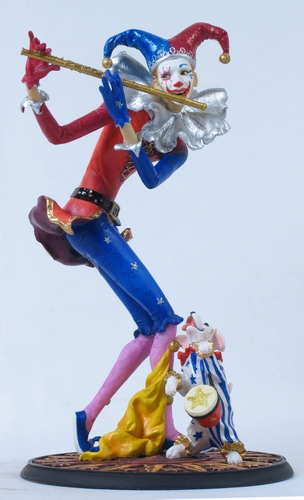 Выполнила:Педагог доп.образования Лыкова И.Н.Guten Tag!Guten Tag!Guten Tag! 
Hallo, wie geht's ? 
Guten Tag!Guten Tag!Hallo, wie geht's ? 
Danke, prima gut. 
Danke, prima gut. 
Danke, prima gut. 
Tschüs! 
Auf Wiedersehen!Anna, Hanna, Hugo, HansAnna, Hanna, Hugo, Hans,Deni, Ada, Ina, Franz,Toni, Susi, Monika,Grete und Veronika.
Guten Tag!"Guten Tag! Guten Tag!" - sagen alle Kinder.Große Kinder, kleine Kinder, dicke Kinder, dünne Kinder."Guten Tag! Guten Tag!" - sagen alle Kinder."Guten Tag! Guten Tag!" - sagen alle Mädchen.Große Mädchen, kleine Mädchen, dicke Mädchen, dünne Mädchen."Guten Tag! Guten Tag!" - sagen alle Mädchen."Guten Tag! Guten Tag!" - sagen alle Jungen.Große Jungen, kleine Jungen, dicke Jungen, dünne Jungen."Guten Tag! Guten Tag!" - sagen alle Jungen."Guten Tag! Guten Tag!" - sagen alle Lehrer.Große Lehrer, kleine Lehrer, dicke Lehrer, dünne Lehrer."Guten Tag! Guten Tag!" - sagen alle Lehrer.3Stille Nacht, heilige Nacht!Stille Nacht, heilige Nacht!
Alles schläft, einsam wacht
Nur das traute hochheilige Paar.
Holder Knabe im lockigen Haar,
Schlaf in himmlischer Ruh’,
Schlaf in himmlischer Ruh’!

Stille Nacht, heilige Nacht!
Hirten erst kund gemacht,
Durch der Engel hallelija
Tönt es laut von fern und nah:
Christ der Retter ist da!

Stille Nacht, heilige Nacht!
Gottes Sohn, o wie lacht
Lieb’ aus deinem göttlichen Mund,
Da uns schlägt die rettende Stund’,
Christ, in deiner Geburt.5O Tannenbaum

O Tannenbaum, O Tannenbaum,
Wie treu sind deine Blätter.
Du grünst nicht nur zur Sommerzeit,
Nein auch im Winter wenn es schneit.
O Tannenbaum, O Tannenbaum,
Wie grün sind deine Blätter!

O Tannenbaum, O Tannenbaum,
Du kannst mir sehr gefallen!
Wie oft hat schon zur Winterszeit
Ein Baum von dir mich hoch erfreut!
O Tannenbaum, O Tannenbaum,
Du kannst mir sehr gefallen!

O Tannenbaum, O Tannenbaum,
Dein Kleid will mich was lehren:
Die Hoffnung und Beständigkeit
Gibt Mut und Kraft zu jeder Zeit!
O Tannenbaum, O Tannenbaum,
Dein Kleid will mich was lehren.7Die reitenden Jongleure sind der Clou.
Alle Leute jubeln ihnen zu.
Ein Elefant kann auf zwei Beinen gehn.
Die Mädchen auf dem Drahtseil sind sehr schön.
Der Zauberer verzaubert Katz und Maus.
Sie alle kriegen Blumen und Applaus.
Ein Tusch, wenn Akrobaten Saltos drehn.
Und ich bin für die Pause vorgesehn.

Oh, Harlekino, Harlekino ...

Das Leben macht die Herzen weit und leicht.
Auf meine Art hab ich es nicht erreicht.
ich hab mich nie als Wähler nah gefühlt,
der seine Rolle für sich selber spielt.
Für alle, die ich durch die Maske sehe,
mach ich die Späße solang, bis ich gehe -
Und laß ich auch den Zirkus einmal ziehen,
ich glaub, ich war nie ein schlechter Harlekin.92. Мамочка любимая,
Нежно улыбнисьИ щекою теплоюТы ко мне прижмись.За окном качаетсяМесяц золотой.Хорошо мне, мамочка,Рядышком с тобой!2. Und beginnt zu tanzen
Im Sternenkreis.
Wird es einem Sternchen
Plötzlich sehr, sehr heiß.
Guckt es in das Wasser
Und es runter fällt.
Wenn du lächelst, Mutti
Verändert sich die Welt!11Alle Kinder lernen lesen
Indianer und Chinesen.
Selbst am Nordpol lesen alle Eskimos 
Hallo Kinder jetzt geht's los !

A, - sagt der Affe , 
wenn er in den Apfel beißt.
E sagt der Elefant, 
der Erdbeereis verspeist.

I sagt der Igel, wenn 
er sich im Spiegel sieht, und
wir singen unser Lied. 

Alle Kinder lernen lesen
Indianer und Chinesen.
Selbst am Nordpol lesen alle Eskimos 
Hallo Kinder jetzt geht's los !

O sagt am Ostersonntag 
jeder Osterhas. 
O sagt der Ochse, 
der die Ostereier fraß.
U sagt der Uhu, wenn es 
dunkel wird im Wald 
und wir singen, 
dass es schallt. 

Alle Kinder lernen lesen
Indianer und Chinesen.
Selbst am Nordpol lesen alle Eskimos 
Hallo Kinder jetzt geht's los !

Ei sagt sagt der Eisbär, der
in seiner Höhle haust.
Au sagt das Auto, wenn 
es um die Ecke saust. 
Eu sagt die Eule 
heute sind die Mäuse scheu
und wir singen noch mal neu:

Alle Kinder lernen lesen
Indianer und Chinesen.
Selbst am Nordpol lesen alle Eskimos 
Hallo Kinder jetzt geht's los !